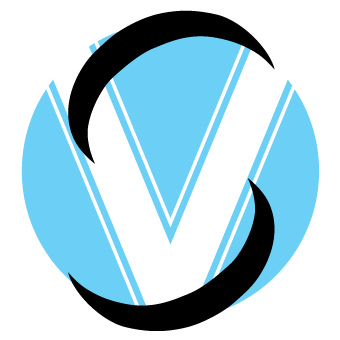 pályázati feltételekSalgótarján, Frigyes körút 37/A. szám alatti(hrsz. 6677/33) ingatlanértékesítése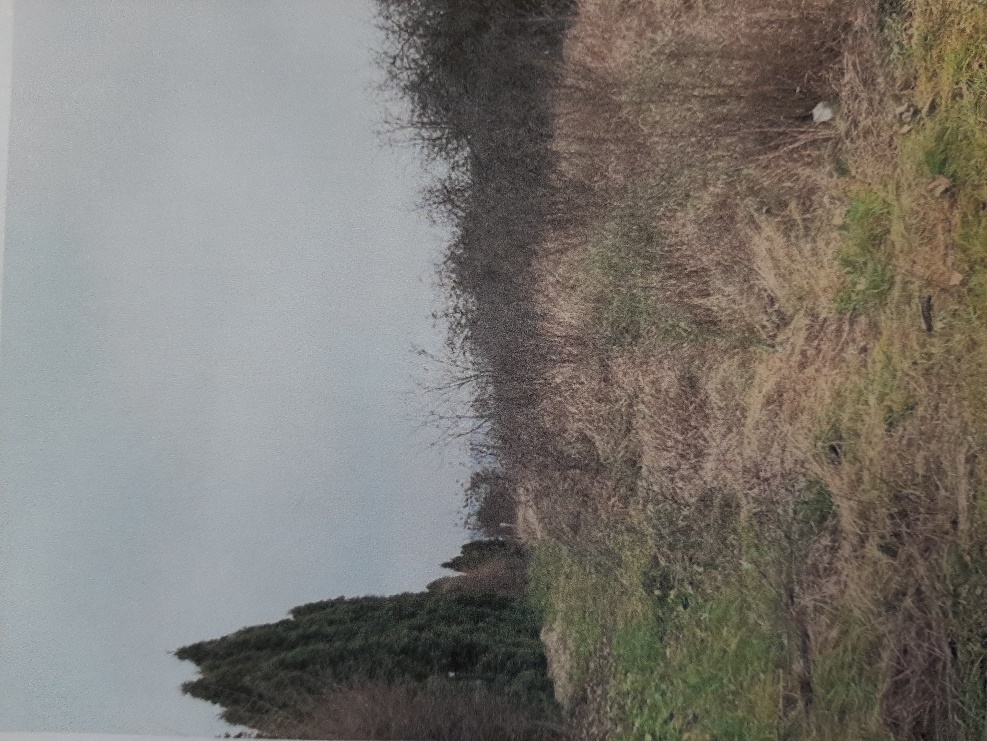 Kiíró:Salgótarján Megyei Jogú Város Önkormányzata nevében és megbízásábóleljáró Salgó Vagyon Kft.(3104 Salgótarján, Park út 12., tel: (32) 700-108)Salgótarján, 2021. március 16.Az Ingatlan jellemzőiA Salgótarján, 6677/33 hrsz.-on nyilvántartott, Salgótarján, Frigyes körút 37/A. szám alatt található ingatlan Salgótarján Megyei Jogú Város Önkormányzata tulajdonában áll. Az ingatlan Salgótarján Zagyvapálfalva településrészen, a Gorkij tetőn a közelmúltban került kialakításra.Az 1355m2 területű, K-i utcafrontú, közel szabályos téglalap alakú, panorámás ingatlan a helyi építési szabályzatban foglaltak alapján építési teleknek minősül. Környezetében igényes, rendezett, új építésű sorházak, valamint családi házak találhatók. A pályázati kiírással érintett építési telek útkapcsolata a Frigyes körútba történő északi irányú és jobb oldali elágazású területbecsatolással került biztosításra. A telekalakítás folytán a Frigyes körútba csatolt ingatlanrészen útfelépítmény nem került megépítésre. Ezen szakaszon nincs földút és a mai napig nem történt meg a pályaszerkezet/úttükör kialakítása. Salgótarján Megyei Jogú Város Önkormányzata jelenleg nem tervez útberuházást a közeljövőben, ezért az építési telek személyautóval történő megközelítéséről a telek tulajdonosának kell gondoskodni, mindaddig míg az út tulajdonosa az aszfalt burkolatú út beruházást meg nem valósítja.  A telek közművesítetlen, a közművekre való rácsatlakozás a Frigyes körúton meglévő gerincvezetékekről (víz, szennyvíz, gáz, áram) biztosított, melynek költségei a vevőt terhelik. Az ingatlanon tereprendezés nem történt, területének túlnyomó része bozóttal benőtt.Az ingatlan adatai:Az értékesítendő ingatlanon mérgező vagy veszélyes anyagok feltárására, felkutatására vonatkozó vizsgálatok, talajmintavétel, környezetvédelmi állapotfelmérés, illetve az ingatlanra talajmechanikai vizsgálat nem készült, így a talajrétegződésre, a talajfizikai jellemzőkre, talajvíz viszonyokra adatok nincsenek, kiíró ez irányú felelősség kizárja.Az ingatlan határvonalai nem kerültek kitűzésre. A kitűzési munka megrendelése és költségének viselése vevő kötelezettsége.Az ingatlan jelenlegi állapotában kerül értékesítésre. A terület rendbetételével kapcsolatos költségek (tereprendezés, növényzet eltávolítása, a területen esetlegesen illegálisan lerakott hulladék elszállítása) a vevőt terhelik.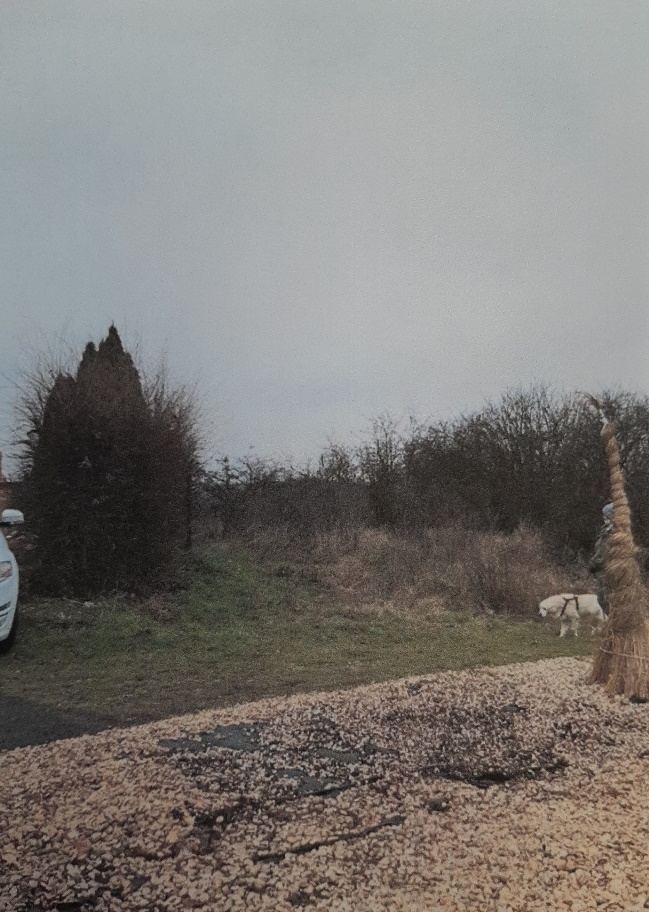 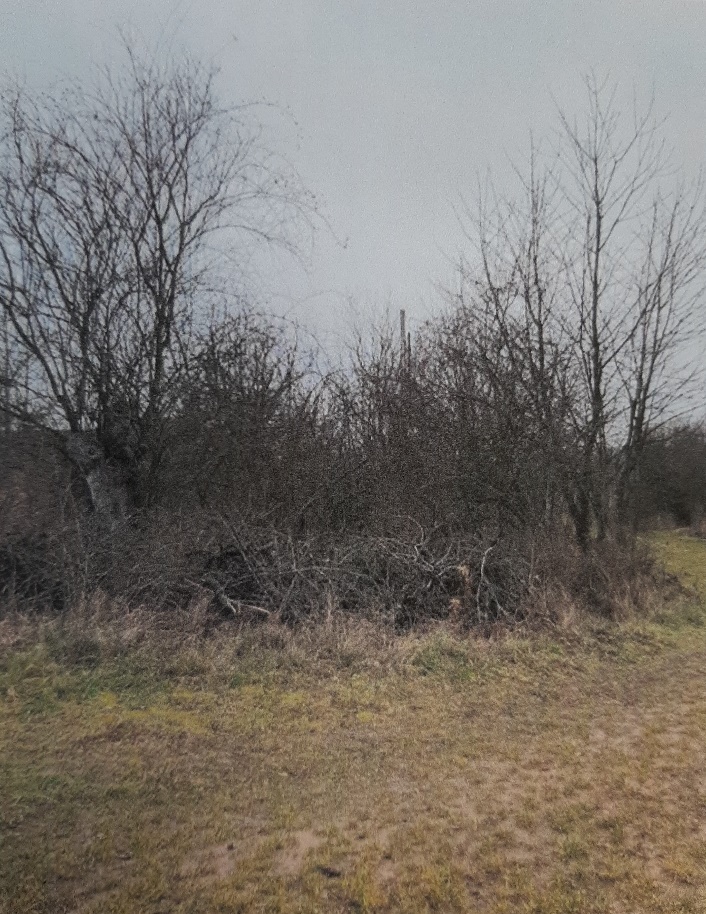 Salgótarján, Frigyes körút 37/A.6677/33 hrsz.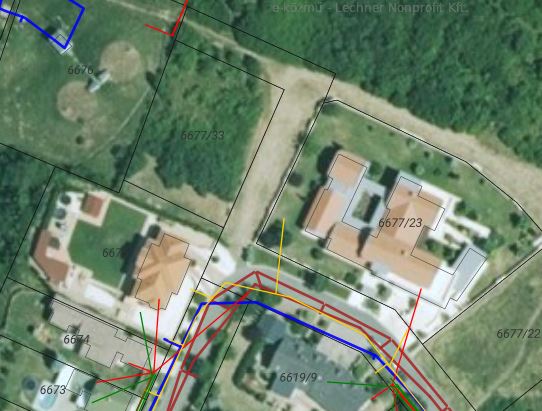 E-közmű térkép kivonatPályázati feltételek, a pályázati eljárás szabályaiA Salgótarján 6677/33 hrsz.-ú ingatlanra megállapított induló vételár 3.000.000,- Ft + ÁFA, azaz hárommillió forint + ÁFA. Amennyiben a megajánlott vételár ezen minimális összeget nem éri el, az ajánlat érvénytelennek minősül!Az ajánlattevők ajánlataikat (pályázati adatlap) zárt borítékban, 2 példányban - amelyből egy példányt minden oldalon eredetiben cégszerű aláírással, magánszemélyeknél eredeti aláírással, illetve a meghatalmazott aláírásával ellátva, további példányt az eredetiről készült másolatban – nyújthatják be 2021. március 26. napján 12:00 óráig.A pályázat benyújtása történhet:személyesen a kiíró székhelyén (3104 Salgótarján, Park út 12. Titkárságán /Hétfőtől-Csütörtökig: 9:00 – 15:00, Péntek: 9:00 – 13:00/) zárt borítékban, a borítékon csak a vétellel megpályázott ingatlan címe szerepelhet:3100 Salgótarján, Frigyes körút 37/A. szám alatti ingatlan pályázatapostai úton tértivevényes küldeményként, a következő névre és címre:SALGÓ VAGYON KFT.(3100 Salgótarján, Frigyes körút 37/A. szám alatti ingatlan pályázata)SalgótarjánPark út 12.3104Amennyiben az ajánlatot meghatalmazott írja alá, köteles közokirattal vagy teljes bizonyító erejű magánokirattal igazolni képviseleti jogosultságát, illetve annak mértékét.A személyesen benyújtott pályázat átvételi elismervénnyel (postai küldemény esetén tértivevénnyel) kerül átvételre.Egy pályázó csak egy ajánlatot tehet.A benyújtott ajánlatnak tartalmazni kell az ajánlattevő részletes és jogilag kötelező erejű nyilatkozatát:a)	a kiírásban és a részletes dokumentációban (pályázati feltételekben) foglalt feltételek elfogadására vonatkozóan;b)	az általa vállalt vételár összegére és annak megfizetésére, fizetési határidejére, a szerződés határidőn belüli megkötésére vonatkozóan.A pályázatok felbontására a kiíró székhelyén 2021. március 29. napján kerül sor. A kiíró a bontás eredményéről az elbírálást követő napon telefonon és postai úton értesíti a pályázókat.A pályázat érvényességének feltételei:a „PÁLYÁZATI ADATLAP” pontos és olvasható kitöltése, eredeti aláírásaminimum az induló vételár megajánlásaA pályázat elbírálása során a rangsoroláskor alkalmazott szempontok:a pályázati kiírásban szereplő ingatlanra nyújtott pályázati ajánlat (vételár).Amennyiben a kiíró a bontás eredményeképpen azt állapítja meg, hogy az ajánlatok közül nem választható ki egyértelműen a legkedvezőbb ajánlat, mert két vagy több azonos ajánlat érkezett, ártárgyalás (licitálás) kiírására kerül sor, melyről annak időpontja előtt legalább 5 munkanappal értesíti az érintett ajánlatok benyújtóit.Az ártárgyaláson a pályázók ajánlataikat módosíthatják azzal, hogy a korábban megajánlott vételár nem csökkenthető, és az ajánlatnak továbbra is meg kell felelnie a pályázati kiírásban rögzített valamennyi feltételnek. Az ártárgyaláson az ajánlatot tevő személyesen vesz részt, azon a licit lépcső 50.000 Ft. Az ártárgyalás lezárását követően a pályázatok rangsorolására kerül sor.A pályázó ajánlati kötöttsége akkor kezdődik, amikor az ajánlatok benyújtására nyitva álló határidő letelt, és az a szerződés megkötéséig tart.Az adásvételi szerződés megkötésére az ajánlatok elbírálását követő 5 munkanapon belül kerül sor.Amennyiben a nyertes ajánlatban szereplő vételár eléri vagy meghaladja az 5.000.000 Ft értékhatárt, abban az esetben a Magyar Államot elővásárlási jog illeti meg, így a szerződés a Magyar Állam elővásárlási jogra vonatkozó lemondó nyilatkozatának kézhezvételének napján lép hatályba. Amennyiben az elővásárlásra jogosult Magyar Állam él elővásárlási jogával, úgy az adásvételi szerződés a Magyar Állammal kerül megkötésre.A vételár megfizetése:5.000.000 Ft alatti vételár esetén annak megfizetése szerződéskötéssel egyidejűleg egyösszegben készpénzzel, vagy 8 banki napon belüli átutalással5.000.000 Ft vagy a feletti vételár esetén a szerződés hatálybalépésről történő értesítés kézhezvételét követő 15 napon belül egyösszegben banki átutalássalaz ingatlan birtokba adására a szerződés megkötését követő 5 munkanapon belül kerül sor.Ajánlattevő kötelezettsége az adásvételi jogügyletet terhelő visszterhes vagyonátruházási illeték, a tulajdonjog bejegyzéséhez kapcsolódó földhivatali eljárási díj (a pályázati kiírás napján hatályos jogszabály alapján 6.600 Ft) és bonyolítási díj (50.000 Ft + ÁFA) megfizetése.A kiíró jogosult az eljárást eredménytelennek nyilvánítani, amennyibennem érkezett pályázati ajánlat,kizárólag érvénytelen ajánlatok érkeztek,egyik ajánlattevő sem tett a pályázati felhívásban foglaltaknak megfelelő ajánlatot, vagy egyik ajánlat sem érte el a tulajdonos önkormányzat által meghatározott minimális értékesítési árat,a kiíró egyéb okok miatt az eljárás érvénytelenítéséről döntött.A kiíró fenntartja magának a jogot, hogy a nyertes ajánlattevő visszalépése esetén a pályázat soron következő helyezettjével kössön adásvételi szerződést, amennyiben az megfelel a pályázati feltételeknek.A kiíró hiánypótlást előírhat.A pályázat benyújtásával az ajánlattevő elfogadja a jelen pályázati feltételeket, és vállalja az abban foglalt kötelezettség teljesítését; továbbá tudomásul veszi, hogy ajánlata kidolgozásával felmerült költségek őt terhelik, azokat a kiíróra nem háríthatja.EGYÉB TUDNIVALÓK, SZABÁLYOK:Az ingatlan megtekintését a kiíró előre egyeztetett időpontban tudja biztosítani. Időpont egyeztetés az alábbi telefonszámon: 32/700-108  (730. mellék).Az ingatlan birtokba adásának feltétele a teljes vételár megfizetése.A megkötendő adásvételi szerződésben alkalmazásra kerül a nemzeti vagyonról szóló 2011. évi CXCVI. törvény önkormányzati vagyon hasznosítására vonatkozó szabályai is, továbbá a pályázónak igazolnia kell, hogy a törvény alapján jogi személy esetén átlátható szervezetnek minősül. Ezekről a feltételekről részletes információ a lent megjelölt telefonszámon szerezhető be.Ajánlatkérő fenntartja a jogot a pályázat – indoklás nélkül történő – eredménytelenné minősítésére.További információ a Salgó Vagyon Kft. vagyonkezelési divízió 32/700-108 (730. mellék) telefonszámon, illetve a +36-20/627-1619 titkársági mobilszámon szerezhető be.Salgótarján, 2021. március 16.	Méhes András	ügyvezető igazgatóCíme:3104 Salgótarján, Frigyes körút 37/A.Helyrajzi szám:6677/33Megnevezése:kivett beépítetlen területTerülete:1355 m2Tulajdonos:Salgótarján Megyei Jogú Város Önkormányzata tulajdoni hányad:1/1Terhek, bejegyzések:nincsBeépítettsége:beépítetlenKözművesítettség:teljes közmű elérhetőTájolás:K-NY-iÖvezeti besorolás:Lke 43543Övezeti besorolás:          Kertvárosias lakóterületÖvezeti besorolás:          oldalhatáron álló előkertes beépítési módÖvezeti besorolás:          500 m2 legkisebb kialakítható telekÖvezeti besorolás:          30 % max. beépítettségÖvezeti besorolás:          50 % legkisebb zöldfelület